Утвержден на заседании комиссии попротиводействию коррупциина территориимуниципального образованияБайкаловский муниципальный район30.03.2015 годаПлан заседания комиссии по противодействию коррупции на территории муниципального образования Байкаловский муниципальный район на 2015 год2 квартал 2015 годаОб организации и проведения занятий с муниципальными служащими по вопросу о недопущении коррупционных проявлений при выполнении служебных обязанностей, доведение до муниципальных служащих судебных решений по делам о взяточничестве.Докладчик: Матушкина Евгения Валерьевна - главный специалист по юридическим вопросам администрации муниципального образования Байкаловский муниципальный район.квартал 2015 года2. Информирование по итогам представления сведений о доходах, расходах муниципальных служащих и размещение их на официальном сайте Администрации.Докладчик: Куликова А.В. –главный  специалист по организационным вопросам администрации муниципального образования Байкаловский муниципальный район4 квартал 2015 года3. О проведении антикоррупционной экспертизы муниципальных правовых актов в 2015 году. (Матушкина Е.В.)4. О проведении мониторинга качества предоставления муниципальных услуг по итогам 2015 года (Кокорина Н.П.).5. О результатах внутреннего финансового контроля по соблюдению требований ФЗ Федерального закона от 05.04.2013 № 44-ФЗ «О контрактной системе в сфере закупок товаров, работ, услуг для обеспечения государственных и муниципальных нужд» (Цельева Н.Ю.).6. Об исполнении протоколов Совета при Губернаторе Свердловской области по противодействию коррупции (Куликова А.В., Матушкина Е.В.).Председатель комиссии                                          А.А. Жуков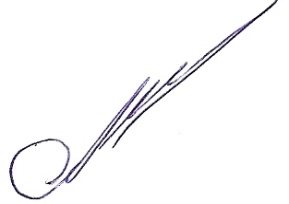 